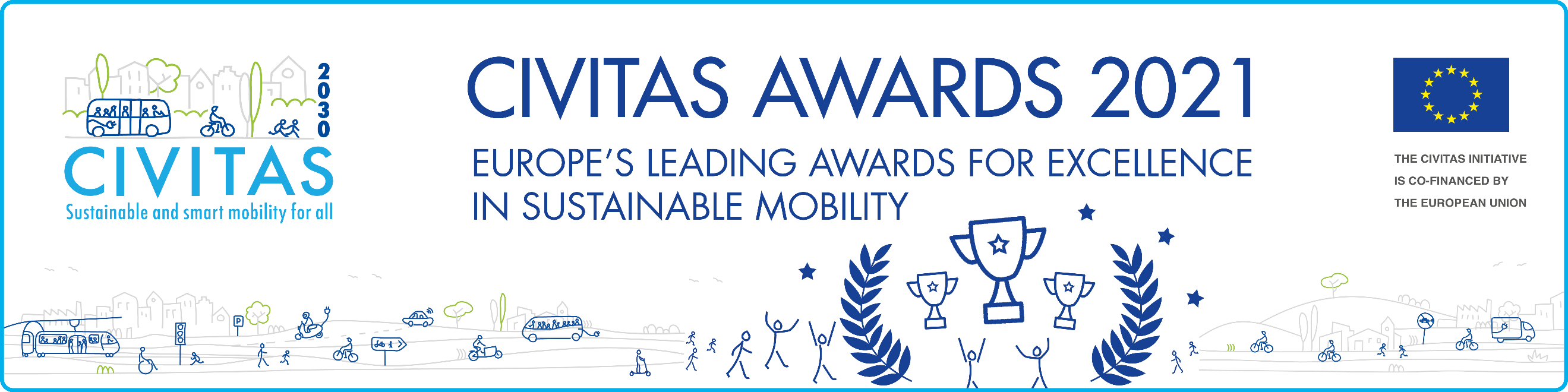 APPLICANT DETAILSAPPLICANT DETAILSAPPLICANT DETAILSCity*Contact Person 1*Contact Person 2*Country*Telephone*TelephoneNumber of city inhabitants*Email*Email*Member of the CIVITAS network since*Member of the CIVITAS network since*Member of the CIVITAS network since*Let us know why your city deserves 
to receive the CIVITAS CLIMATE-NEUTRAL AWARD 2021Please describe the innovative, high-impact package of mobility measures and policies that your city will implement, or is already implementing, in order to work towards becoming a climate-neutral city.* (300 words)Please indicated how you intend to measure the impact of the decarborisation measures your city will implement/is implementing (indicate the respective KPIs and milestones).* (500 words)